Resoluciones #128 - #142Resoluciones #128 - #142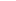 